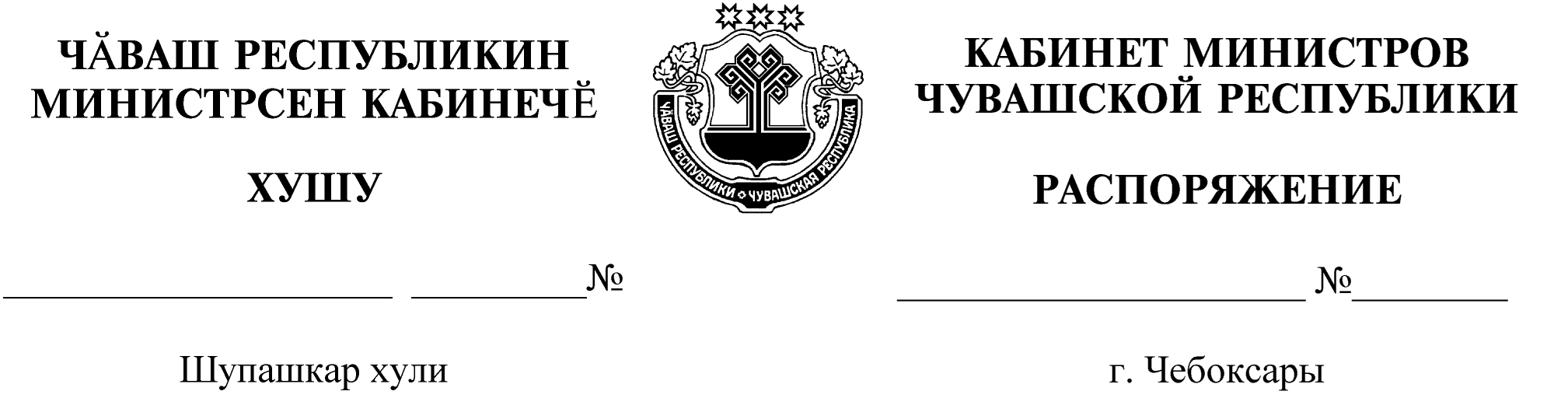 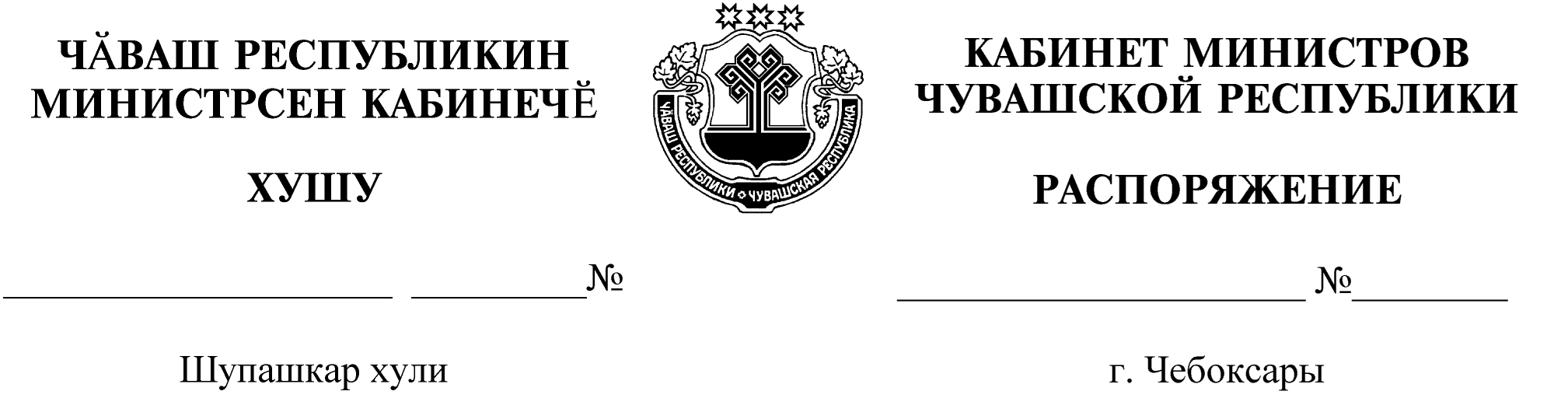 	Назначить Тоцкого Сергея Ивановича на должность заместителя министра здравоохранения Чувашской Республики. Председатель Кабинета Министров          Чувашской Республики                                                                    О.Николаев